TRAŽE SE UČENICI ZA SPAŠAVANJE PLANETA!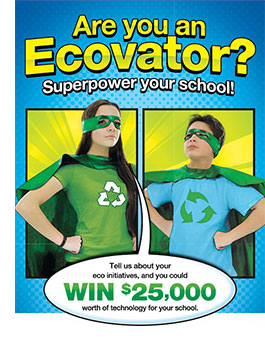 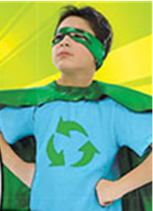   OPISProjekt „Pomognite učenicima da spase planet“ Erasmus+ je projekt financiran od strane Europske Unije. U projektu sudjeluje Srednja škola Koprivnica zajedno s još dvije škole, iz Francuske (koordinatori projekta) i Italije. Projekt će trajati do 31.8.2018., a u njega će biti uključeno 30 učenika iz naše škole kojima će se pružiti mogućnost odlaska na mobilnosti u Francusku i Italiju. Projektne aktivnosti odvijati će se kroz 4 grupe kojima će  mentori/voditelji biti nastavnici iz naše škole.Aktivnost 1: Želim razumijeti problematikuStvaranje eko-građanina kroz razumijevanje ekonomskih, ekoloških i društvenih aspekata održivog razvoja. Davanje značaja učenju kroz razne predmete te implementacija i korištenje znanja usvojenog na tim predmetima  (ekonomski predmeti, fizika, matematika, tjelesni,...) kao poveznica s održivim razvojem.Aktivnost 2: Promatram što se događa u mojoj okoliniKroz ovu će aktivnost učenici razumijeti tri komponente održivog razvoja: ekološku, društvenu i ekonimsku, te kako se one vežu uz kontekst lokalne zajednice. Zajednički će istraživati navedeno na lokalnoj razini te izraditi dokumentrani film o tome kako se odživi razvoj manifestira u lokalnoj zajednici. Cilj dokumentarnog filma biti će upoznavanje inozemnih partnera s održivim razvojem na lokalnoj razini te inspiriranje ostalih javnosti da održivi razvoj ukomponiraju u vlastite načine života.Aktivnost 3 : Djelujem kao eko-građaninNakon svjesnosti, na red dolazi promocija razvoja ekološki orijentiranog ponašanja u obiteljima i školama. Projekt je usmjeren na inovativnost i istraživanje kroz konkretne aktivnosti naših učenika. Želja nam je promoviranje suradnje između učenika i drugih javnosti na način da učenici međusobno djeluju, surađuju i pomažu jedni drugima u duhu solidarnosti, a ne kompetitivnosti. Učenicima će se omogućiti da samostalno donose odluke vezane uz održivi razvoj. Učenici koji će sudjelovati u ovoj aktivnosti raditi će izvještaje, kreativne mape, intervjue i sl., a u sve će uključiti i vlastite obitelji, prijatelje te lokalnu zajednicu. Također, barem će jedan dan provesti u provedbi aktivnosti vezanih uz održivi razvoj.Aktivnost 4: Uči, Potakni, UvjeriKomunikacija među uključenih stranama projekta važan je korak implementaciji projekta.  Ta komunikacija omogućuje suradnju učenika, obitelji i lokalne javnosti koji će biti zahvaćeni projektom.  Projekt poziva učenike da postanu  ambasadori projekta u svojim obiteljima, školi, lokalnoj zajednici te kod inozemnih partnera tijekom mobilnosti. Učenici koji će sudjelovati u ovoj aktivnosti izrađivati će blog, web stranicu projekta, uređivati stranice projekta na društvenim mrežama, pisati novinske članke za školske novine, sudjelovati u radio emisijama, organizirati debate na temu i održivom razvoju i sl.-----------------------------------------------------------------------------------------------------------------------------------------------------------------------EUROPSKI PROJEKT : POMOGNITE UČENICIMA DA SPASE PLANETIme i prezime učenika :                                                                     	Razred :E-mail adresa : 							Telefonski broj : 	Ja, ………………………………………………………………… izjavljujem da moj sin/kćer ………………………………………………….. (Ime i Prezime učenika) sudjeluje u projektu « Pomognite učenicima da spase planet » koji provodi Srednja škola Koprivnica u školskim godinama 2016./2017. i 2017./2018. U KOPRIVNICI,  ………………………….			Potpis roditelja/skrbnika :* aktivnosti i mobilnosti podložne su promjenamaDOKUMENT SE VRAĆA KAO POTVRDA RODITELJA/SKRBNIKA O ODABRAVANJU SUDJELOVANJA UČENIKA U PROJEKTU